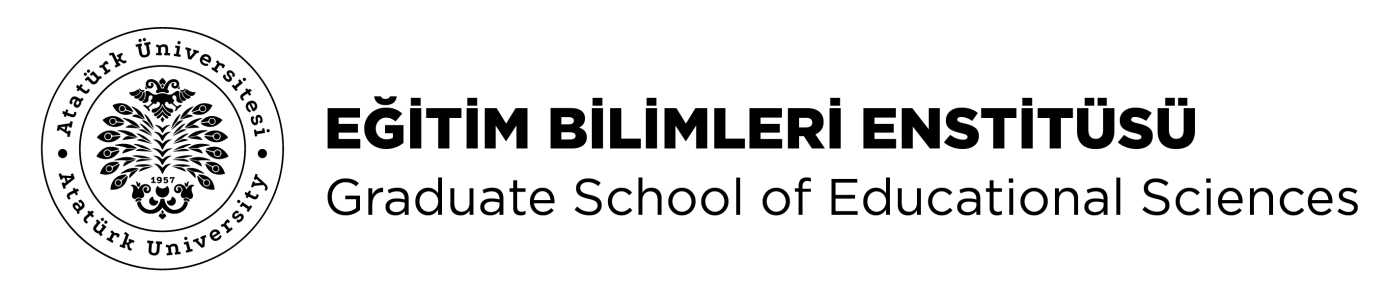 EĞİTİM BİLİMLERİ ANA BİLİM DALI EĞİTİM PROGRAMLARI VE ÖĞRETİM BİLİM DALIDÖNEM PROJESİ BAŞLIĞI BURAYA YAZILMALIDIR. EN FAZLA 15 SÖZCÜK OLMALIDIR(Dönem Projesinin İngilizce Başlığı Buraya Yazılmalıdır. Yazım Biçimi Bu Yazıyla Aynı Olmalıdır)DÖNEM PROJESİAdı SOYADIDanışman: Unvan Adı SOYADIErzurumOcak, 2021İÇİNDEKİLERTABLOLAR DİZİNİ Tablo 1. Tezin Tümüne Ait İş-Zaman Tablosu Şablonu	5Tablo 2. Tezin Altı Aylık İş-Zaman Tablosu Şablonu	5ŞEKİLLER DİZİNİŞekil 1. Acayip Bir Hediye (Kapak Resmi).	5BİRİNCİ BÖLÜMGirişProjenin Önemi ve GerekçesiBuraya projenin önemi ve gerekçesini yazınız. Projenin AmacıBuraya projenin amacını yazınız. Kuramsal ÇerçeveBir başlığın altından genel bir giriş paragrafı yapılarak o başlık altında yer alan temel bölüm ve/veya alt başlıklar tanıtılmalı. Bir başlığın altına zaruri olmadıkça yeni bir başlık eklenmemelidir. Paragraflar kendi çerisinde anlam bütünlüğü olacak şekilde yapılandırılmalıdır. Birer cümleden oluşan çok sayıda ayrı ayrı paragraf yapılmasından kaçınılmalıdır. Aşağıda örnek paragraf şekillleri ve bu paragraflarda doğrudan ve dolaylı alıntı örneklerine yer verilmiştir.Çocuk edebiyatı kavramının daha iyi açıklanabilmesi için öncelikle bu kavramı oluşturan kelimelerin incelenmesi gerekmektedir. Edebiyat kavramı bir bilim kolunun türlü konuları üzerine yazılmış yazı ve eserlerin hepsi, alanyazın olarak tanımlanabilir (Oğuzkan, 1979). Edebiyatla ilgili olarak başka tanımlar da bulunmaktadır. Bunlardan biri de Sever’in (2015) yaptığı şu tanımdır:Edebiyat (yazın) bize, sanatçı duyarlılığı ile kurgulanmış bir yaşam sunar; yaşamımıza yeni anlamlar katar. İnsan ve yaşam gerçekliğini sanatçı duyarlığı ile kavramamıza, bu gerçekliğe sanatçının penceresinden bakmamıza olanak sağlar. Her yeni pencere, yaşama ve insana ilişkin deneyimlerimizi zenginleştirir; onlara derinlik katar. Dilin en yetkin kullanım örnekleriyle bizi başkalarının deneyimlerine ortak eder (s. 11).Çocuk edebiyatı kavramı ortaya atıldığı ilk zamanlardan itibaren tartışmaların da odağında bulunmaktadır. Kimi yazarlar doğrudan çocuk için bir edebiyat alanı olamayacağını savunurken kimisi de tam tersini savunmuştur. Genel geçer bir görüş olarak yetişkinler için yazılan edebiyat eserlerinin çocuklara da okutulabileceği fikri Sanayi Devrimi’ne kadar tüm dünyada kabul görmüştür ancak bunun tersini düşünen yazarların sayısı da az değildir (Oğuzkan, 2013).Çocuk kitapları ‘çocuğa görelik’ kavramının özelliklerini taşımalıdır. Çocuğa görelik kavramını açmak gerekirse yazar; çocuğun hayal gücüne seslenebilmelidir, çocuğa anlaşılabilir ve rahat okunmayı sağlayan bir dil sunmalıdır, çocuğu sıkmamalı ve ilgilerine hitap etmelidir, özellikle duygu ve düşünce dünyasına katkıda bulunmalıdır, olay örgüsü karmaşık olmayan ve rahat bir biçimde çözümlenebilen kurguları içeren metinler sunmalıdır (Dursunoğlu, 2015; Gönen vd., 2012).İlgili AraştırmalarBu başlık altında proje konusu ile ilgili alanyazında yer alan araştırmalar paragraflar hâlinde özetlenmelidir.İKİNCİ BÖLÜMSonuç ve ÖnerilerBu başlık altında proje konusu ile ilgili kuramsal çerçeve ve ilgili araştırmalara göre bir sonuca ulaşılmalı ve bu sonuçlar doğrultusunda araştırmacılara yönelik öneriler getirilmelidir.KAYNAKÇABaş, B., & Yıldız, F. İ. (2014). İlkokul Türkçe ders kitaplarının resim-metin ilişkisi açısından öğretmen görüşlerine göre değerlendirilmesi. Mustafa Kemal Üniversitesi Sosyal Bilimler Enstitüsü Dergisi, 11(28), 139-151. Baş, B., & Yıldız, F. İ. (2015). Türkçe 1. sınıf ders kitabının resim-metin ilişkisi açısından değerlendirilmesi. International Online Journal of Educational Sciences, 7(1), 230-241. http://www.iojes.net/Anasayfa.aspxDuschl, R. A. (2003). Assessment of inquiry. In J. M. Atkin & J. E. Coffey (Eds.), Everyday assessment in the science classroom (2nd ed., pp. 41-59). NSTA.Earl, L. M. (2013). Assessment as learning (2nd ed.). Corwin.Evans, A. C., Jr., Garbarino, J., Bocanegra, E., Kinscherff, R. T., & Márquez-Greene, N. (2019, August 8-11). Gun violence: An event on the power of community [Paper presentation]. APA 2019 Convention, Chicago, IL, United States. Gönen, M., Karakuş, H., Uysal, H., Kehci, A., Ulutaş, Z., & Kahve, Ö. (2016). Resimli çocuk kitaplarının içerik ve resimleme özelliklerinin bazı değişkenler açısından incelenmesi. Hacettepe Üniversitesi Eğitim Fakültesi Dergisi, 31(4), 724-735. https://10.16986/HUJE.2015014224Gündoğdu, K., & Ozan, C. (2013). Bilgisayar destekli öğretim. B. Oral (Ed.), Öğrenme öğretme kuram ve yaklaşımları içinde (2. baskı, ss. 385-410). Pegem Akademi.Kıncal, R. Y. (2015). Vatandaşlık bilgisi (4. baskı). Nobel.Kutu, H. (2011). Yaşam temelli ARCS öğretim modeliyle 9. sınıf kimya dersi “Hayatımızda kimya” ünitesinin öğretimi (Tez No. 299754) [Doktora tezi, Atatürk Üniversitesi-Erzurum]. Yükseköğretim Kurulu Ulusal Tez Merkezi. Ozan, C., & Kıncal, R. Y. (2016, 27-30 Ekim). Biçimlendirici değerlendirmenin öğrencilerin akademik başarıları üzerindeki etkisi [Sözlü bildiri]. 4. Uluslararası Eğitim Programları ve Öğretim Kongresi, Antalya.Tabachnick, B. G., & Fidell, L. S. (2015). Çok değişkenli istatistiklerin kullanımı (M. Baloğlu, Çev. Ed.). Nobel. (Çalışmanın orijinali 2013`te yayımlanmıştır)Türk Dil Kurumu. (2013). Türkçe sözlük (11. baskı). Türk Dil Kurumu Yayınları.VandenBos, G. R. (Ed.). (2007). APA dictionary of psychology. American Psychological Association.